ВНИМАНИЮ СОБСТВЕННИКОВ НЕДВИЖИМОСТИ!На территории Корочанского района проводятся мероприятия по выявлению правообладателей ранее учтенных объектов недвижимости в соответствии с Федеральным законом от 30.12.2020 № 518-ФЗ «О внесении изменений в отдельные законодательные акты Российской Федерации».Цель данной работы – внести в Единый государственный реестр недвижимости (ЕГРН) сведения о правообладателях всех зданий, сооружений, помещений, земельных участков, права которые возникли до создания системы государственной регистрации прав, то есть до 31 января 1998 года, и до сих пор не зарегистрированы по новым правилам. Это необходимо для обеспечения надлежащей защиты прав граждан на недвижимое имущество. Если Вам принадлежит объект недвижимости, право на который возникло до 31 января 1998 года, и Вами не производилась регистрация права в  ЕГРН (Росреестре) (то есть нет свидетельств о государственной регистрации права или выписки из ЕГРН, датированных после 31 января 1998 года), то Вам необходимо обратиться в:Комитет муниципальной собственности и земельных отношений администрации района по адресу: г. Короча, ул. Ленина, д. 23, этаж 3, каб. 8, график приема: Пн-Пт с 08:00 до 17:00, перерыв с 12:00 до 13:00, тел.: 8 (47231) 5-57-03.При себе иметь паспорт, СНИЛС, документы о правах на объект недвижимости.Орган местного самоуправления самостоятельно внесет сведения о Вас как о правообладателе в ЕГРН. Данная процедура является БЕСПЛАТНОЙ. 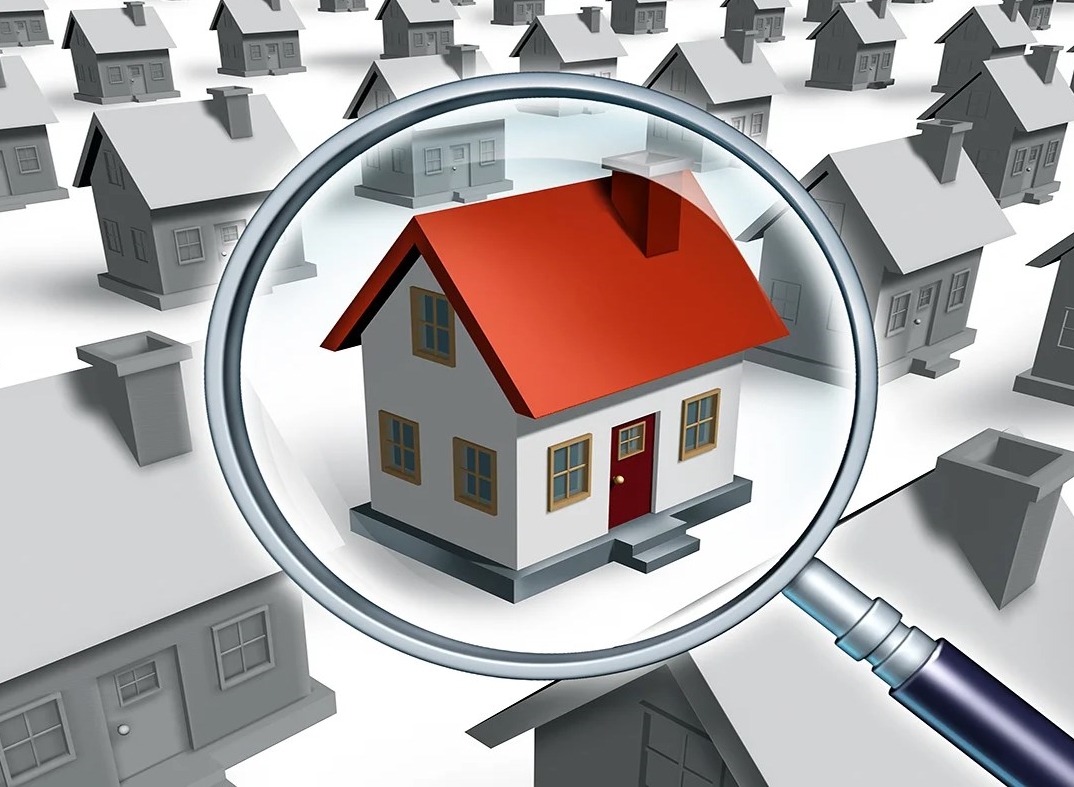 